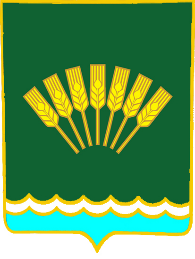 ҠAPAP                                                                               ПОСТАНОВЛЕНИЕ   «24» сентябрь 2018 й.                   № 34                              «24» сентября 2018 г.Об утверждении Программы комплексного развития   социальной инфраструктуры сельского поселения Аючевский сельсовет муниципального района Стерлитамакский район Республики Башкортостан на  2018 - 2035 годы        В соответствии с Федеральным законом от 06 октября 2003 года № 131-ФЗ «Об общих принципах организации местного самоуправления в Российской Федерации», постановление Правительства Российской Федерации от 01 октября 2015 года № 1050 «Об утверждении требований к программам комплексного развития социальной инфраструктуры поселений, городских округов»                                                          ПОСТАНОВЛЯЮ:1. Утвердить Программу комплексного развития систем социальной инфраструктуры сельского поселения Аючевский сельсовет муниципального района Стерлитамакский район Республики Башкортостан на 2018 - 2035.2. Настоящее постановление вступает в силу с момента его подписания и подлежит обнародованию на официальном сайте сельского поселения Аючевский сельсовет муниципального района Стерлитамакский район Республики Башкортостан (www.ayuchevo.ru).3. Контроль за исполнением настоящего постановления оставляю за собой.Глава сельского поселения                                             И.Ф.Сарбулатов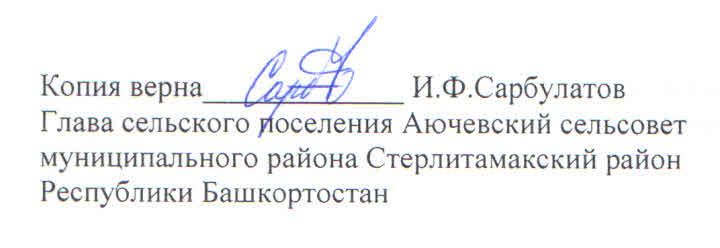 «УТВЕРЖДЕНА»Постановлением Администрации сельского поселения Аючевский сельсовет муниципального районаСтерлитамакский район Республики Башкортостан№ 34 от 24 сентября 2018 годаПРОГРАММАКОМПЛЕКСНОГО РАЗВИТИЯ СОЦИАЛЬНОЙ ИНФРАСТРУКТУРЫ СЕЛЬСКОГО ПОСЕЛЕНИЯ АЮЧЕВСКИЙ СЕЛЬСОВЕТ МУНИЦИПАЛЬНОГО РАЙОНА СТЕРЛИТАМАКСКИЙ РАЙОН РЕСПУБЛИКИ БАШКОРТОСТАНПАСПОРТ ПРОГРАММЫкомплексного развития социальной инфраструктуры сельского поселения Аючевский сельсовет муниципального района Стерлитамакский район Республики БашкортостанХарактеристика существующего состояния социальной инфраструктурыСоциально-экономическое состояниеМуниципальное образование Сельское поселение Аючевский сельсовет муниципального района Стерлитамакский район Республики Башкортостан (далее – Аючевский сельсовет) является сельским поселением. Территория поселения входит в составе муниципального района Стерлитамакский район Республики Башкортостан. Территорию поселения составляют исторически сложившиеся земли населенных пунктов с. Аючево, с. Мурдашево, д. Новая Васильевка прилегающие к ним земли общего пользования, территории традиционного природопользования населения поселения, рекреационные земли, земли для развития поселения. В состав территории сельского поселения входят земли независимо от форм собственности и целевого назначения. Административным центром поселения является с. Аючево.Аючевский сельсовет расположен в южной части муниципального района Стерлитамакский район Республики Башкортостан и имеет относительно благоприятное транспортно-географическое положение относительно районного центра г. Стерлитамак. Расстояние до районного центра - 30 км, до ближайшей железнодорожной станции г. Стерлитамак - 30 км. Связь с районным центром и ж/д станцией осуществляется по улучшенной асфальтированной дороге. Климат континентальный, с холодной зимой и теплым летом. Погода в Стерлитамакском районе может быть капризной, для территории характерны сильные южные и юго-западные ветры. Приблизительная влажность воздуха летом 50%, в остальное время года 60-70%. В холодный сезон здесь не редкость суровые морозы, весна и осень занимают очень мало времени.Население сельского поселения по состоянию на 2018 год составляет 711 человек. Эффективное использование имеющегося промышленного, сельскохозяйственного потенциала во многом зависит от объема инвестиций, вкладываемых в их освоение. Этому способствуют реализуемые национальные проекты и республиканские и муниципальные отраслевые программы, направленные на развитие экономики и социальной сферы. При размещении учреждений и предприятий обслуживания необходимо учитывать обеспечение населения услугами первой необходимости в пределах пешеходной доступности не более 30 минут. Источником водоснабжения сельского поселения Аючевский сельсовет являются инфильтрационные скважины. Населённые пункты газифицированы. Электроснабжение сел осуществляется от энергосистемы республики. В историческом аспекте развитие населенного пункта базируется на природных ресурсах окрестных территорий, благоприятных для ведения отраслей сельскохозяйственного производства. Вся система расселения муниципального района Стерлитамакский район формировалась в условиях сельскохозяйственного освоения. Благоприятные природно-климатические условия, территориальные просторы давали возможность выращивать широкий спектр сельскохозяйственных культур. Специализация сельского хозяйства складывается в условиях приоритетного развития зернового хозяйства. Технико-экономические параметры объектов социальной инфраструктурыСоциальная инфраструктура представляет собой многоотраслевой комплекс, действующий в интересах повышения благосостояния его населения. Она охватывает систему образования, здравоохранение, культуру, физическую культуру и спорт и т.д. Уровень развития социальной сферы в сильной степени определяется общим состоянием экономики отдельных территориальных образований, инвестиционной и социальной политикой государственных и муниципальных структур и другими факторами.В населенных пунктах, составляющих сельское поселение Аючевский сельсовет действуют следующие учреждения социальной сферы: 3 дома культуры, 2 сельские библиотеки, 1 общеобразовательная школа, 2 детских сада, 3 фельдшерско-акушерских пунктов, сеть магазинов.Потребности населения в недостающих объектах повседневного и периодического обслуживания и услугах более высокого ранга удовлетворяются предприятиями и учреждениями обслуживания г. Стерлитамак. К основным необходимым населению, нормируемым объектам здравоохранения относятся врачебные амбулатории (повседневный уровень) и больницы (периодический уровень). Кроме того, в структуре учреждений первого уровня обслуживания могут быть аптечные пункты и фельдшерско-акушерские пункты (ФАП), которые должны заменять врачебные амбулатории в тех населенных пунктах, где их нет. Структура здравоохранения сельского поселения Аючевский сельсовет представлена фельдшерско-акушерскими пунктами в с. Аючево, с. Мурдашево, д. Новая Васильевка. Анализ материально-технического состояния муниципальных лечебно-профилактических учреждений показал, что многолетний дефицит бюджетного финансирования системы здравоохранения привел к физическому и моральному износу ее материально-технической базы, хотя в последние годы делается многое, чтобы исправить данную ситуацию: подключение к интернету, оборудование для экспресс анализов, улучшение обслуживания каретами скорой помощи и т.д.Основными задачами обеспечения устойчивого развития здравоохранения сельского поселения Аючевский сельсовет на расчетную перспективу остаются: -предоставление населению качественной и своевременной медицинской помощи; -преодоление дефицита материальных и финансовых средств; -повышение уровня укомплектованности медицинскими работниками и квалификации медицинских работников; -снижение высокого уровня заболеваемости социально-обусловленными болезнями. Образование является одним из ключевых подразделений сферы услуг любого муниципального образования. Основными её составляющими являются детские дошкольные учреждения, дневные и вечерние общеобразовательные школы, система профессионального начального, среднего и высшего образования, система дополнительного образования детей. Муниципальное общеобразовательное бюджетное учреждение средняя общеобразовательная школа с. Аючево имени Рима Янгузина муниципального района Стерлитамакский район Республики Башкортостан построена 1973 году, общая площадь здания составляет 903,5 кв. метра, проектная мощность на 128 детей. В 2017-2018 учебном году обучается 37 учеников.Детский сад с. Аючево построен 1980 году, общая площадь здания составляет 130,1 кв. метра, проектная мощность на 25 детей, фактически посещаемость детей в 2017-2018 учебном году 13 детей. Детский сад д. Новая Васильевка построен 1969 году, общая площадь здания составляет 132,1 кв. метра, проектная мощность на 20 детей, фактически посещаемость детей в 2017-2018 учебном году 12 детей.Материально-техническое состояние зданий образовательных учреждений показывает необходимость дальнейшего наращивания объемов работ по приведению материальной базы в соответствие с государственными требованиями.При дальнейшем развитии сельского поселения, необходимо предусмотреть комплексное развитие системы дополнительного образования и ее интеграцию в существующую образовательную инфраструктуру с поддержкой многоуровневых потребностей населения. Система дополнительного образования детей объединяет в единый процесс воспитание, обучение и развитие личности ребенка. Сфера культуры сельского поселения Аючевский сельсовет, наряду с образованием и здравоохранением, является одной из важных составляющих социальной инфраструктуры. Сеть культурно-просветительских учреждений сельсовета на сегодняшний день представлена сельскими домами культуры в селах Аючево и Мурдашево и в деревне Новая Васильевка и сельскими библиотеками в селе Аючево и в деревне Новая Васильевка. Сельский дом культуры и библиотека с. Аючево находятся в одном здание 1992 года постройки, площадь занимаемая домом культуры составляет 527 кв. метра, число посадочных мест 135, площадь занимаемая библиотекой 63,25 кв. метра. Сельский дом культуры с. Мурдашева здание 1992 года постройки, площадь составляет 581,6 кв. метра, число посадочных мест 135. Сельский дом культуры д. Новая Васильевка и библиотека находятся в одном здание 1984 года постройки, площадь занимаемая домом культуры составляет 638,6 кв. метра, число посадочных мест 115, площадь занимаемая библиотекой 80 кв. метра.В настоящее время учреждения культуры сельского поселения испытывают большую потребность практически во всех технических средствах: свето-, звуко-, видеоаппаратуре, сценической технике, библиотечном оборудовании. Работа учреждений культуры ведется по следующим направлениям:военно-патриотическое воспитание молодежи; профилактика безнадзорности правонарушений несовершеннолетних, противодействие злоупотреблению наркотиков и их незаконному обороту; молодежная политика; профилактика алкоголизма, наркомании и их незаконному обороту; профилактика здорового образа жизни; профилактика терроризма и экстремизма в муниципальном образовании. Форма проведения мероприятий различна: фестивали, концерты, конкурсы, игровые программы, театрализованные мероприятия, выставки, лекции, диспуты, встречи, чествования. Сеть физкультурно-спортивных объектов представляет собой систему, состоящую из трех основных подсистем: сооружения в местах приложения труда (в учреждениях, на фабриках, заводах и т.п.); сооружения в различных видах общественного обслуживания (в детских учреждениях, учебных заведениях, культурно-просветительских учреждениях, учреждениях отдыха и др.), сооружения так называемой сети общего пользования. Сеть объектов физкультурно-спортивной направленности в Аючевском сельсовете представлена спортивным залом при общеобразовательной школе 162 кв. метра и открытыми спортивными площадками (футбольное, баскетбольное и волейбольное поля) 4050 кв. метра, а также детскими игровыми комплексами - качели, карусель, горка и т.д.Ежегодно за счет средств бюджета и спонсоров, и собственных средств проводятся спортивные соревнования.Прогнозируемый спрос на услуги социальной инфраструктуры Прогнозирование развития социальной инфраструктуры опирается на анализ демографической ситуации на территории, процессов рождаемости и смертности, миграции населения, анализ структуры населения, поскольку основная цель социальной инфраструктуры - это удовлетворение потребностей населения. Расчет проектной численности населения произведен на основании данных администрации сельского поселения Аючевский сельсовет, утвержденных генеральных планов и сведений республиканского комитета государственной статистики. Динамика изменения численности населения Аючевский сельсовет по данным Всероссийской переписи населения 2002 года и современных статистических данных представлена в таблице 1.Таблица 1. Численность населения Аючевский сельсоветРасчет численности населения Аючевского сельсовета произведен исходя из предположительной численности населения Российской Федерации до 2035 года рассчитанный Федеральной службой государственной статистики (Россстат) (статистический бюллетень Москва 2018). Численность населения «высокий вариант» по Республики Башкортостан составляет 108,9% к уровню 2018 года, соответственно прогноз на 2035 год по Аючевскому сельсовету составит 774 человек. Структура населения по возрастному составу, на расчетный срок, принято в соответствии с фактическим положением и представлена в таблице 2. Таблица 2. Структура населения На расчетный срок Аючевский сельсовет должен иметь полный состав культурно-бытовых учреждений повседневного и частично периодического пользования. Расчет вместимости объектов культурно-бытового обслуживания произведен на проектную численность населения Аючевского сельсовета. В систему культурно-бытового обслуживания включены следующие объекты: общеобразовательные школы, детские сады, амбулатория, больница, дом культуры, библиотека, столовая, магазины, учреждения связи. Таблица 3.  Расчет потребности объемов социальной инфраструктуры с. АючевоТаблица 4. Расчет потребности объемов социальной инфраструктуры с. МурдашевоТаблица 5. Расчет потребности объемов социальной инфраструктуры д. Новая Васильевка Оценка нормативно-правовой базы, необходимой для функционирования и развития социальной инфраструктуры поселенияОсновы правового регулирования отношений по обеспечению граждан медицинской помощью, образованием, социальной защитой закреплены в Конституции Российской Федерации. В Основном законе страны содержится комплекс социальных норм и гарантий, определяющих в первую очередь базовые принципы формирования социальной инфраструктуры. Предусмотренные ст. 8 Конституции Российской Федерации поддержка конкуренции, признание и равная защита государственной, муниципальной и частной собственности являются конституционной основой для создания и нормального функционирования государственного, муниципального и частного секторов социальной отрасли, конкуренции и свободы выбора при оказании и при получении различного спектра социальных услуг, что создает реальную основу для повышения качества социальной инфраструктуры. Конституция Российской Федерации содержит иные важнейшие положения, составляющие основу регулирования правоотношений социальной сферы. Так, в статье 41 закреплено право каждого на охрану здоровья и медицинскую помощь, статья 43 закрепляет право каждого на образование – важнейшие права, необходимые для полноценного развития современного общества.Роль Конституции Российской Федерации в правовом регулировании всех сфер жизни общества, в том числе социальной, заключается в том, что по причине высшей юридической силы Конституции Российской Федерации и ее непосредственного действия на территории всей страны не допускается принятие органами государственной власти и местного самоуправления правовых актов, полностью или частично ей противоречащих.Принятые в развитие Конституции Российской Федерации Федеральный закон от 06.10.1999 года № 184-ФЗ «Об общих принципах организации законодательных (представительных) и исполнительных органов государственной власти субъектов Российской Федерации» (далее – Закон № 184-ФЗ) и Федеральный закон от 06.10.2003 года  № 131-ФЗ «Об общих принципах организации местного самоуправления в Российской Федерации» (далее – Закон № 131-ФЗ) разграничивают полномочия в области функционирования и развития социальной инфраструктуры между органами государственной власти и органами местного самоуправления.Так, согласно статье 26.3 Закона № 184-ФЗ к полномочиям органов государственной власти субъекта Российской Федерации относится решение следующих вопросов в социальной сфере:в области образования: организация предоставления общего образования в государственных образовательных организациях субъектов Российской Федерации, создание условий для осуществления присмотра и ухода за детьми, содержания детей в государственных образовательных организациях субъектов Российской Федерации и обеспечение государственных гарантий реализации прав на получение общедоступного и бесплатного дошкольного образования в муниципальных дошкольных образовательных организациях, общедоступного и бесплатного дошкольного, начального общего, основного общего, среднего общего образования в муниципальных общеобразовательных организациях, обеспечение дополнительного образования детей в муниципальных общеобразовательных организациях посредством предоставления субвенций местным бюджетам; организация предоставления среднего профессионального образования, включая обеспечение государственных гарантий реализации права на получение общедоступного и бесплатного среднего профессионального образования; организация предоставления дополнительного образования детей в государственных образовательных организациях субъектов Российской Федерации; организация предоставления дополнительного профессионального образования в государственных образовательных организациях субъектов Российской Федерации;в области здравоохранения: организация оказания населению субъекта Российской Федерации первичной медико-санитарной помощи, специализированной, в том числе высокотехнологичной, медицинской помощи, скорой, в том числе скорой специализированной, медицинской помощи и паллиативной медицинской помощи, проведения медицинских экспертиз, медицинских осмотров и медицинских освидетельствований в медицинских организациях, подведомственных исполнительным органам государственной власти субъекта Российской Федерации; организация оказания медицинской помощи, предусмотренной законодательством субъекта Российской Федерации для определенных категорий граждан; организация безвозмездного обеспечения донорской кровью и (или) ее компонентами, а также организация обеспечения лекарственными препаратами для медицинского применения, специализированными продуктами лечебного питания, медицинскими изделиями, средствами для дезинфекции, дезинсекции и дератизации при оказании медицинской помощи, проведении медицинских экспертиз, медицинских осмотров и медицинских освидетельствований;в области социальной защиты: социальная поддержка и социальное обслуживание граждан пожилого возраста и инвалидов, граждан, находящихся в трудной жизненной ситуации, а также детей-сирот, безнадзорных детей, детей, оставшихся без попечения родителей; социальная поддержка ветеранов труда, лиц, проработавших в тылу в период Великой Отечественной войны 1941 - 1945 годов, семей, имеющих детей (в том числе многодетных семей, одиноких родителей), жертв политических репрессий, малоимущих граждан;в области культуры: организация библиотечного обслуживания населения библиотеками субъекта Российской Федерации, комплектования и обеспечения сохранности их библиотечных фондов, создание и поддержка государственных музеев, организация и поддержка учреждений культуры и искусства;в области физической культуры и спорта: осуществление региональных и межмуниципальных программ и проектов в области физической культуры и спорта, организация и проведение официальных региональных и межмуниципальных физкультурных, физкультурно-оздоровительных и спортивных мероприятий, в том числе физкультурных мероприятий и спортивных мероприятий по реализации Всероссийского физкультурно- спортивного комплекса «Готов к труду и обороне» (ГТО), обеспечение подготовки спортивных сборных команд субъекта Российской Федерации.Значительное число вопросов по обеспечению населения объектами социальной инфраструктуры в соответствии с нормами Закона № 131-ФЗ отнесено к вопросам местного значения поселений, городских округов. В частности, к вопросам местного значения поселения в социальной сфере относятся:обеспечение проживающих в поселении и нуждающихся в жилых помещениях малоимущих граждан жилыми помещениями, организация строительства и содержания муниципального жилищного фонда, создание условий для жилищного строительства;организация библиотечного обслуживания населения, комплектование и обеспечение сохранности библиотечных фондов библиотек поселения;создание условий для организации досуга и обеспечения жителей поселения услугами организаций культуры;обеспечение условий для развития на территории поселения физической культуры, школьного спорта и массового спорта, организация проведения официальных физкультурно-оздоровительных и спортивных мероприятий поселения.Решение вопросов по организации предоставления общедоступного и бесплатного дошкольного, начального общего, основного общего, среднего общего образования по основным общеобразовательным программам в муниципальных образовательных организациях, организации предоставления дополнительного образования детей в муниципальных образовательных организациях на территории поселений отнесено Законом № 131-ФЗ к вопросам местного значения муниципального района, так же как и создание условий для оказания медицинской помощи населению.В настоящее время в области социальной инфраструктуры действует ряд профильных федеральных законов, устанавливающих правовое регулирование общественных отношений в определенной сфере. К таким законам относятся:Федеральный закон от 04.12.2007 № 329-ФЗ «О физической культуре и спорте в Российской Федерации»;Федеральный закон от 21.11.2011 № 323-ФЗ «Об основах охраны здоровья граждан в Российской Федерации»;Федеральный закон от 29.12.2012 № 273-ФЗ «Об образовании в Российской Федерации»;Федеральный закон от 17.07.1999 № 178-ФЗ «О государственной социальной помощи»;Закон Российской Федерации от 09.10.1992 № 3612-1 «Основы законодательства Российской Федерации о культуре».Указанные нормативные правовые акты регулируют общественные отношения, возникающие в связи с реализацией гражданами их прав на образование, на медицинскую помощь, культурную деятельность, а также устанавливают правовые, организационные, экономические и социальные основы оказания государственной социальной помощи нуждающимся гражданам и основы деятельности в области физической культуры и спорта.Развитие социальной сферы невозможно без осуществления в нее инвестиций. Правовые акты российского законодательства, регулирующие инвестиции и инвестиционный процесс, направлены на создание благоприятного режима инвестиционной деятельности, в том числе в социальной сфере.Гражданский кодекс Российской Федерации предусматривает, что при участии Российской Федерации, субъектов Российской Федерации, муниципальных образований в отношениях, регулируемых гражданским законодательством, они участвуют в таких отношениях на равных началах с иными участниками этих отношений — гражданами и юридическими лицами. К участию же названных субъектов в обороте, как правило, применяются нормы, применимые к участию в обороте юридических лиц (ст. 124 Гражданского кодекса Российской Федерации).Система нормативно-правовых актов, регулирующих инвестиционную деятельность в России, включает в себя документы, ряд из которых приняты еще в 90-х годах. Это, в частности, Федеральный закон от 25.02.1999 № 39-ФЗ «Об инвестиционной деятельности в Российской Федерации, осуществляемой в форме капитальных вложений», Федеральный закон от 09.07.1999 № 160-ФЗ «Об иностранных инвестициях в Российской Федерации».Федеральный закон от 25.02.1999 № 39-ФЗ «Об инвестиционной деятельности в Российской Федерации, осуществляемой в форме капитальных вложений» является основополагающим законодательным актом в инвестиционной сфере, который определяет правовые и экономические основы инвестиционной деятельности, осуществляемой в форме капитальных вложений, на территории Российской Федерации, а также устанавливает гарантии равной защиты прав, интересов и имущества субъектов инвестиционной деятельности, осуществляемой в форме капитальных вложений, независимо от форм собственности.Анализ нормативно-правовой базы, регламентирующей инвестиционную деятельность в социальной сфере Российской Федерации, показывает, что к настоящему времени сложилась определенная система правовых актов, регулирующих общие проблемы (гражданские, бюджетные, таможенные и др. отношения), которые в той или иной мере относятся и к социальной сфере. На региональном и местном уровне в целях создания благоприятных условий для функционирования и развития социальной инфраструктуры особую роль играют документы территориального планирования и нормативы градостроительного проектирования.Региональные нормативы градостроительного проектирования Республики Башкортостан  утверждены приказом Государственного комитета Республики Башкортостан по строительству и архитектуре от 01.08.2016 года №211 и содержат совокупность расчетных показателей минимально допустимого уровня обеспеченности объектами регионального значения, расчетных показателей максимально допустимого уровня территориальной доступности таких объектов для населения Республики Башкортостан, а также содержат предельные значения расчетных показателей минимально допустимого уровня обеспеченности объектами местного значения, предусмотренными частями 3 и 4 статьи 29.2 Градостроительного кодекса Российской Федерации, населения муниципального образования и предельные значения расчетных показателей максимально допустимого уровня территориальной доступности таких объектов для населения муниципальных образований.Местные нормативы градостроительного проектирования, правила землеустройства и застройки сельского поселения Аючевский сельсовет утверждены решением Совета сельского поселения Аючевский сельсовет от 29.12.2009 года №122. Таким образом, регулирование вопросов развития и функционирования социальной инфраструктуры осуществляется системой нормативных правовых актов, принятых на федеральном, региональном и местном уровнях в различных областях общественных отношений.Перечни программных мероприятийПеречень мероприятий (инвестиционных проектов) по проектированию, строительству и реконструкции объектов социальной инфраструктуры сельского поселения Аючевский  сельсовет учитывает планируемые мероприятия по проектированию, строительству и реконструкции объектов социальной инфраструктуры федерального значения, регионального значения, местного значения, а также мероприятий, реализация которых предусмотрена по иным основаниям за счет внебюджетных источников (сгруппированные по видам объектов социальной инфраструктуры) с указанием наименования, местоположения, технико-экономических параметров (вид, назначение, мощность (пропускная способность), площадь, категория и др.), сроков реализации в плановом периоде (с разбивкой по годам), ответственных исполнителей. Система образования. Одной из важнейших характеристик муниципального образования, определяющих его конкурентоспособность и инвестиционную привлекательность, является образовательный уровень населения. Повышение образовательного уровня населения требует длительного времени и значительных финансовых вложений. Расходы на образование являются в большинстве муниципальных образований самой крупной статьей расходов местных бюджетов. Муниципальная система образования – это совокупность всех образовательных учреждений, независимо от их форм собственности и административного подчинения, находящихся на территории данного муниципального образования, взаимодействующих между собой и с муниципальными органами управления образованием в интересах населения территории муниципального образования, ее комплексного развития. Деятельность муниципальных образовательных учреждении разных видов регулируется типовыми положениями, утверждаемыми Правительством Российской Федерации и разрабатываемыми на их основе уставами образовательных учреждений. Учредителем муниципальных учреждений образования Стерлитамакского района является Администрация муниципального района Стерлитамакский район Республики Башкортостан. На территории сельского поселения может располагаться большое количество образовательных учреждений различного профиля и форм собственности. Управление государственными и муниципальными образовательными учреждениями осуществляется в соответствии с законодательством Российской Федерации и уставом соответствующего образовательного учреждения. В целом, в числе основных мероприятий по развитию системы образования сельского поселения Аючевский сельсовет на расчётную перспективу необходимо выделить следующие:Проведение модернизации учебного, учебно-производственного оборудования и материально-технической базы образовательных учреждений, включая закупки компьютерной техники, школьных автобусов, спортивного инвентаря и оборудования, учебного и лабораторного оборудования, мебели, медицинского оборудования и др. Открытие дополнительных групп для детей раннего возраста. Обновление содержания, форм, методов и технологий образования с целью повышения его качества.Повышение охвата детей всеми видами образования, развитие профильного обучения.Приведение системы образования в соответствие с запросами современной и перспективной системы хозяйства.Капитальный ремонт здания школы и детского сада.Система здравоохранения. Здравоохранение является одним из важнейших подразделений социальной инфраструктуры. Главная цель муниципального здравоохранения – удовлетворение потребностей населения в услугах сферы здравоохранения, отнесенных к предметам ведения местного самоуправления на уровне не ниже государственных минимальных стандартов. В конкретных условиях могут формироваться локальные цели, например, удовлетворение потребностей населения в услугах здравоохранения на принципах общедоступности, соблюдения гарантий предоставления объемов медицинских услуг (лечебно-профилактических, оздоровительных, медико-диагностических и др.), обеспечение их качества и т.п. К муниципальной системе здравоохранения относятся муниципальные органы управления здравоохранением и находящиеся в муниципальной собственности лечебно- профилактические и научно-исследовательские учреждения, фармацевтические предприятия и организации, аптечные учреждения, учреждения судебно-медицинской экспертизы, образовательные учреждения, которые являются юридическими лицами и осуществляют свою деятельность в соответствии с Основами здравоохранения, другими актами законодательства Российской Федерации, республик в составе Российской Федерации, правовыми актами автономной области, автономных округов, краев, областей, городов Москвы и Санкт-Петербурга, нормативными актами Министерства здравоохранения Российской Федерации, министерств здравоохранения республик в составе Российской Федерации и органов местного самоуправления. Муниципальные органы несут ответственность за санитарно-гигиеническое образование населения, обеспечение доступности населению гарантированного объема медико-социальной помощи, развитие муниципальной системы здравоохранения на подведомственной территории, осуществляют контроль за качеством оказания медико-социальной и лекарственной помощи предприятиями, учреждениями и организациями государственной, муниципальной, частной систем здравоохранения, а также лицами, занимающимися частной медицинской практикой. Финансирование деятельности предприятий, учреждений и организаций муниципальной системы здравоохранения осуществляется за счет средств бюджетов всех уровней, целевых фондов, предназначенных для охраны здоровья граждан, и иных источников, не запрещенных законодательством Российской Федерации. В настоящее время система здравоохранения сельского поселения недостаточно развита. Предлагается осуществить ремонт фельдшерско-акушерского пункта. Также дальнейшее устойчивое развитие системы здравоохранения муниципального образования предусматривает и привлечение в поселение молодых медицинских кадров, участковых врачей-терапевтов и врачей-педиатров, а также врачей общей практики в целях улучшения развития первичной медицинской помощи и обеспеченности населения медицинским персоналом. Мероприятия в части развития системы здравоохранения предусматривают: 1. Совершенствование методов диагностики, лечения и реабилитации больных. 2. Ремонт зданий в ФАПах с. Аючево, с. Мурдашево, д. Новая Васильевка. 3. Организация аптеки на базе фельдшерско-акушерских пунктов.Культура.Организация управления и финансирование культуры в сельском поселении возложена на администрацию муниципального района, осуществляющую строительство зданий и сооружений муниципальных организаций культуры, обустройство прилегающих к ним территорий. Финансирование муниципальной сферы культуры осуществляется за счет бюджетных средств и оказания платных услуг. Общественные объединения, предприятия, организации и граждане имеют право самостоятельно или на договорной основе создавать фонды для финансирования культурной деятельности. В качестве соучредителей фондов может выступать также и администрация муниципального образования. Органы местного самоуправления, участвуя в осуществлении государственной политики в области культуры, не могут вмешиваться в творческую деятельность граждан и их объединений, за исключением случаев, предусмотренных законом (если эта деятельность ведет к пропаганде войны, насилия, жестокости и т.д.). Культурная деятельность может быть запрещена судом в случае нарушения законодательства. Органы местного самоуправления должны исходить в своей деятельности в этой сфере из признания равного достоинства культур, равенства прав и свобод в области культуры всех проживающих на территории муниципального образования этнических общностей и религиозных конфессий. Органы местного самоуправления могут передавать национально-культурным автономиям, их некоммерческим учреждениям и организациям муниципальное имущество в собственность или аренду. Они также решают вопросы финансовой поддержки местных национально-культурных автономий в соответствии с действующим законодательством. Деятельность органов местного самоуправления в области культуры должна быть направлена на обеспечение общедоступности культурной деятельности, культурных ценностей для населения. В пределах своей компетенции органам местного самоуправления следует создавать условия для развития сети специальных учреждений и организаций: школ искусств, студий, курсов. Оказывать поддержку этим учреждениям, обеспечивать доступность и бесплатность для населения основных услуг библиотек, расположенных на территории муниципальных образований, других учреждений культуры. Осуществляя контрольные функции в сфере культуры, органы местного самоуправления осуществляют охрану памятников природы, культуры, истории, находящихся в их ведении. Так как в настоящее время учреждения культуры пользуются слабой популярностью, для повышения культурного уровня населения Аючевского сельсовета, на расчетную перспективу необходимо провести ряд мероприятий по стабилизации сферы культуры, предполагающие: - использование имеющихся учреждений культуры многофункционально, создавая кружки и клубы по интересам, отвечающие требованиям сегодняшнего дня, а также расширение различных видов культурно - досуговых и просветительных услуг; - совершенствование формы и методов работы с населением, особенно детьми, подростками и молодежью. Мероприятия в части развития культуры в сельском поселении  Аючевский  сельсовет: 1. Развитие материально – технической базы учреждений культуры.2. Организация передвижной библиотеки для с. Мурдашево.Физическая культура и спорт. К объектам социальной инфраструктуры относятся и объекты спорта. Развитие физической культуры и спорта служит важным фактором укрепления здоровья населения, увеличивая продолжительности жизни. Объекты спорта - объекты недвижимого имущества или комплексы недвижимого имущества, специально предназначенные для проведения физкультурных мероприятий и (или) спортивных мероприятий, в том числе спортивные сооружения. Развитие физической культуры и спорта по месту жительства и в местах массового отдыха может осуществляться органами местного самоуправления в соответствии с муниципальными программами развития физической культуры и спорта. Важнейшее направление политики органов местного самоуправления в области физической культуры и спорта составляет физическое воспитание детей дошкольного возраста, а также обучающихся в образовательных учреждениях. При участии физкультурно-спортивных, профсоюзных, молодежных и иных организаций органы местного самоуправления реализуют программы. Органы местного самоуправления совместно с физкультурно-спортивными объединениями инвалидов участвуют в организации оздоровительной работы с инвалидами, проведении с ними физкультурно-оздоровительных и спортивных мероприятий, подготовке спортсменов-инвалидов и обеспечении направления их на всероссийские и международные соревнования. Всестороннее развитие человеческого потенциала предусматривает активную пропаганду и формирование здорового образа жизни. Целью муниципальной политики в этой сфере будет являться вовлечение населения в систематические занятия физической культурой, спортом и туризмом. Реализация этой цели потребует развития неформального взаимодействия органов местного самоуправления поселения с общественными организациями и спонсорами в части привлечения внебюджетных финансовых ресурсов. Необходимы разработка и реализация новых подходов для расширения возможностей граждан для занятия спортом и туризмом, независимо от уровня их доходов. Развитие физической культуры и спорта невозможно без наличия соответствующей материально-технической базы и основной ее составляющей - физкультурно-спортивных сооружений, отвечающих требованиям и нормативам, обеспечивающих потребность всех слоев населения в различных видах физкультурно-оздоровительных и спортивных занятий. В целях соблюдения норм обеспеченности детей объектами физкультурно-спортивной направленности для детей дошкольного возраста необходимо предусмотреть строительство многофункциональных спортивных площадок (футбол, баскетбол, волейбол и пр.). Мероприятия в части развития физкультуры и спорта в сельском поселении Аючевский  сельсовет: Строительство многофункциональных спортивных площадок в с. Аючево, с. Мурдашево, д. Новая Васильевка.Улучшение материально-технической базы детских (спортивных) площадок с. Аючево, с. Мурдашево, д. Новая Васильевка.Объемы и источники финансирования для реализации программыРаздел включает в себя, с разбивкой по годам, оценку стоимости основных мероприятий по реализации Программы комплексного развития социальной инфраструктуры Аючевского сельсовета. Специфика финансирования объектов социальной инфраструктуры заключается в ее дифференциации на два типа:  отрасли, работающие и развивающиеся за счет собственных ресурсов и ориентированные на хозрасчет и получение прибыли как основной цели своей деятельности. К ним относятся торговля, общепит, бытовое обслуживание;  отрасли, осуществляющие свою деятельность за счет централизованных, территориальных и коллективных общественных фондов потребления. Эти отрасли полностью или частично ориентированы на бюджетные средства. Самофинансирование социального обслуживания населения в последнее время приобрело широкие масштабы и позволяет сделать вывод, что спрос на социально-бытовое обслуживание не удовлетворен. Это вызвано сокращением размеров бесплатного и льготного обслуживания населения предприятиями и учреждениями бюджетной сферы при одновременном снижении расходов государства на содержание объектов социальной инфраструктуры. Формой использования финансовых ресурсов бюджета учреждениями и организациями социальной сферы, находящимися на хозрасчете и имеющими самостоятельные доходы, является предоставление им бюджетных субсидий для возмещения ими недостающих доходов для сведения баланса доходов и расходов. Такая потребность в государственных субсидиях обычно бывает вызвана либо стремлением сохранить спрос на социальные услуги, либо централизованной политикой ценообразования на платные социально-культурные услуги (кино, театры, концертная деятельность). Традиционно система финансирования социальной инфраструктуры подразделялась на два канала: отраслевой и территориальный. Развитие и функционирование отраслей социальной инфраструктуры зависят от того, насколько ее отрасли способны обеспечить себя финансовыми ресурсами на текущие цели. Отраслевой принцип функционирования имеет недостатки - некомплексное использование ведомственных объектов социальной инфраструктуры ведет к распылению финансовых средств. Подчинение объектов социальной инфраструктуры различным ведомствам затрудняет координацию в решении социальных проблем муниципального образования. Территориальный канал финансирования представлен местным бюджетом, который является основным источником финансирования социальной инфраструктуры муниципального образования. Но бюджет местной власти весьма ограничен, что препятствует этому процессу. Исследование проблемы финансирования социальной инфраструктуры, анализ современного уровня развития ее подразделений показывают необходимость поиска научно-обоснованных путей ее дальнейшего интенсивного развития и неординарных форм финансирования. На сегодняшний день бюджет не способен взять на себя полностью расходы на содержание социальной сферы. С другой стороны, государство обязано защищать интересы населения (особенно его малоимущих слоев) и обеспечивать ему получение социальных услуг, а потому полностью перейти на самофинансирование объекты социальной инфраструктуры не могут. Поэтому целесообразным представляется сосуществование нескольких форм финансирования, как государственных, так и частных фондов и на федеральном уровне, и на территориальном. Важная роль в решении этой проблемы должна быть отведена предприятиям, которые тоже могли бы взять на себя часть расходов на содержание объектов социальной инфраструктуры. В современных условиях на содержание и развитие государственных и муниципальных объектов социальной сферы финансовые ресурсы направляются из нескольких источников: бюджета, внебюджетных фондов, средств предприятий, населения. Средства, получаемые объектами социальной сферы от населения за оказанные ему услуги, пока занимают небольшой удельный вес. Это обусловлено, во-первых, тем, что в соответствии с Конституцией и действующим законодательством предоставление многих социальных услуг бесплатно, во-вторых развитие платных услуг ограничено низкой платежеспособностью подавляющей массы населения. В этих условиях основным источником финансирования социальной сферы стали средства, мобилизуемые и распределяемые через бюджетную систему, и внебюджетных фондов. Средства бюджета и внебюджетных фондов, направляемые в социальную сферу, образуют общественные фонды потребления, главным назначением которых является социальное развитие общества и социальная защищенность населения, предоставление ему социальных услуг. Средства общественных фондов потребления позволяют предоставлять населению бесплатные или на льготных условиях услуги учреждений просвещения, здравоохранения, социального обеспечения и в значительной мере услуг предприятий жилищно-коммунального хозяйства. Передача большинства социальных функций с государственного на региональный и местный уровни сопровождалась резким уменьшением федеральных средств, выделяемых на социальные цели и ослаблением контроля со стороны государства, как за выполнением федеральных законов и постановлений, касающихся социального развития, так и за использованием федеральных средств. При этом средства местного бюджета в силу слабой налогооблагаемой базы оказались весьма ограниченными. Следствием этого является факт неудовлетворительного технического состояния ряда учреждений социально-культурной и коммунально-бытовой сферы, а также крайне медленные темпы нового строительства. Отсутствие средств не позволяет провести реконструкцию и ремонт многих существующих учреждений, а также вести широкомасштабное строительство. При составлении плана инвестиционной деятельности по строительству социальных объектов необходимо ориентироваться на:  структурные изменения, происходящие в отраслях социальной сферы, включая ликвидацию избыточных площадей учреждений этой сферы;  прогнозируемые объемы гарантированных социальных услуг, рассчитанные на основе нормативов потребности населения в этих услугах, с учетом полной профильной загрузки учреждений;  расширение, реконструкцию, техническое перевооружение действующих учреждений, работающих с перегрузкой;  замену ветхого и аварийного фонда, а также помещений, не отвечающих санитарно-эксплуатационным нормам, в случае невозможности осуществления капитального ремонта этого фонда и необходимости его ликвидации. Таким образом, при разработке модельного комплекса необходимо обязательно учитывать различные источники финансирования социальной инфраструктуры, в том числе финансирование из бюджетов различных уровней и внебюджетных источников финансирования. В настоящее время существует множество методов и подходов к определению стоимости строительства, изменчивость цен и их разнообразие не позволяют на данном этапе работы точно определить необходимые затраты в полном объеме. В связи с этим, на дальнейших стадиях проектирования, требуется детальное уточнение параметров строительства на основании изучения местных условий и конкретных специфических функций строящегося объекта. Ориентировочная стоимость строительства зданий и сооружений определена по проектам объектов-аналогов, Каталогам проектов повторного применения для строительства объектов социальной и инженерной инфраструктур.Определение стоимости на разных этапах проектирования должно осуществляться различными методиками. На предпроектной стадии при обосновании инвестиций определяется предварительная (расчетная) стоимость строительства. Проекта на этой стадии еще нет, поэтому она составляется по предельно укрупненным показателям. При отсутствии таких показателей могут использоваться данные о стоимости объектов-аналогов. При разработке рабочей документации на объекты капитального строительства необходимо уточнение стоимости путем составления проектно-сметной документации. Стоимость устанавливается на каждой стадии проектирования, в связи, с чем обеспечивается поэтапная ее детализация и уточнение. Таким образом, базовые цены устанавливаются с целью последующего формирования договорных цен на разработку проектной документации и строительства. Результаты расчетов приведены в таблице 6.Таблица 6. Финансовые потребности на реализацию программыОбщая потребность в капитальных вложениях по сельскому поселению Аючевский сельсовет составляет 12010,0 тыс. рублей. Конкретные мероприятия Программы и объемы ее финансирования могут уточняться ежегодно при формировании проекта местного бюджета на соответствующий финансовый год.4. Целевые индикаторы программы Основными факторами, определяющими направления, разработки Программы комплексного развития системы социальной инфраструктуры сельского поселения на 2018 - 2035 годы, являются тенденции социально-экономического развития поселения, характеризующиеся увеличением численности населения, развитием рынка жилья, сфер обслуживания. Реализация Программы должна создать предпосылки для устойчивого развития сельского поселения. Реализации инвестиционных проектов заложат основы социальных условий для развития способностей каждого человека, они будут обеспечены за счет повышения качества и доступности социальных услуг (образования, здравоохранения, культуры и социального обеспечения) для всех категорий жителей. Основными целевыми индикаторами реализации мероприятий, программы комплексного развития социальной инфраструктуры поселения являются: рост ожидаемой продолжительности жизни населения сельского поселения Аючевский сельсовет; увеличение доли детей в возрасте от 3 до 7 лет, охваченных дошкольным; увеличение доли детей, охваченных школьным образованием; увеличение уровня обеспеченности населения объектами здравоохранения; удельный вес населения, занимающегося физической культурой и спортом; уровень доли населения обеспеченной объектами культуры в соответствии с нормативными значениями; увеличение доли населения обеспеченной спортивными объектами в соответствии с нормативными значениями. Выполнение включённых в Программу организационных мероприятий и инвестиционных проектов, при условии разработки эффективных механизмов их реализации и поддержки со стороны местных администраций, позволит достичь целевых показателей программы комплексного развития социальной инфраструктуры сельского поселения Аючевский сельсовет на расчетный срок. Достижение целевых индикаторов в результате реализации программы комплексного развития характеризует будущую модель социальной инфраструктуры поселения. Целевые индикаторы и показатели программы представлены в таблице 7.Таблица 7. Целевые индикаторы и показатели программыЭффективность реализации программыРеализация мероприятий по строительству, реконструкции объектов социальной инфраструктуры сельского поселения позволит достичь определенных социальных эффектов:1. Формирование сбалансированного рынка труда и занятости населения за счет увеличения количества мест приложения труда, снижения уровня безработицы, создания условий для привлечения на территорию поселения квалифицированных кадров.2. Создание условий для развития таких отраслей, как образование, физическая культура и массовый спорт, культура.3. Улучшение качества жизни населения сельского поселения за счет увеличения уровня обеспеченности объектами социальной инфраструктуры.Предложения по совершенствованию нормативно-правового и информационного обеспечения развития социальной инфраструктурыКонтроль за исполнением Программы осуществляет Администрация сельского поселения Аючевский сельсовет. Организационная структура управления Программой базируется на существующей системе представительной и исполнительной власти сельского поселения Аючевский сельсовет. Выполнение оперативных функций по реализации Программы возлагается на специалистов администрации сельского поселения Аючевский сельсовет, муниципальные учреждения сельского поселения. Исполнители мероприятий Программы ежеквартально до 15 числа месяца, следующего за отчетным периодом, информируют Администрацию сельского поселения о ходе выполнения Программы. Для оценки эффективности реализации Программы Администрацией сельского поселения проводится ежегодный мониторинг. Программа подлежит корректировке или пересмотру при вступлении в силу приказов, распоряжений, методических указаний и других нормативных актов, регламентирующих требования к программам комплексного развития социальной инфраструктуры, документам территориального планирования и сопутствующим схемам, и программам. Программа может корректироваться в зависимости от обеспечения финансирования, изменение условий функционирования и потребностей объектов социальной инфраструктуры, повлекшие значительное отклонение фактических показателей (индикаторов мониторинга) эффективности функционирования систем по отношению к показателям, предусмотренных Программой. В качестве предложений по совершенствованию нормативно-правового обеспечения деятельности в сфере проектирования, строительства, реконструкции объектов социальной инфраструктуры Аючевского сельсовета в целях достижения целевых показателей программы рекомендуется своевременно вносить изменения в генеральный план сельсовета с целью достижения нормативных значений минимально допустимого уровня обеспеченности населения объектами местного значения и максимально допустимого уровня территориальной доступности таких объектов для населения при планировании развития сети объектов капитального строительства, а также для более качественного функционирования обеспечения деятельности в сфере проектирования, строительства, реконструкции объектов социальной инфраструктуры на протяжении срока действия программы необходимо проводить корректировку Правил землепользования и застройки муниципального образования.Инвестиционная программа утверждается в соответствии с законодательством с учетом соответствия мероприятий и сроков инвестиционной программы Программе комплексного развития социальной инфраструктуры. При этом уточняются необходимые объемы финансирования и приводится обоснование по источникам финансирования: собственные средства, привлеченные средства, средства внебюджетных источников, прочие источники. Мониторинг Программы комплексного развития социальной инфраструктуры муниципального образования включает два этапа: 1. Периодический сбор информации о результатах выполнения мероприятий Программы, а также информации о состоянии и развитии социальной инфраструктуры; 2. Анализ данных о результатах проводимых преобразований социальной инфраструктуры. Мониторинг Программы комплексного развития социальной инфраструктуры муниципального образования предусматривает сопоставление и сравнение значений показателей во временном аспекте. По ежегодным результатам мониторинга осуществляется своевременная корректировка Программы. Решение о корректировке Программы принимается представительным органом сельского поселения по итогам ежегодного рассмотрения отчета о ходе реализации Программы или по представлению главы сельского поселения.НаименованиепрограммыПрограмма комплексного развития социальной инфраструктуры сельского поселения Аючевский сельсовет муниципального района Стерлитамакский район Республики Башкортостан на 2018-2035 годы (далее - Программа)Основание для разработки программыФедеральный закон от 06 октября 2003 года № 131-ФЗ «Об общих принципах организации местного самоуправления в Российской Федерации», постановление Правительства Российской Федерации от 01 октября 2015 года № 1050 «Об утверждении требований к программам комплексного развития социальной инфраструктуры поселений, городских округов»Наименование заказчика программы, его местонахождениеАдминистрация сельского поселения Аючевский сельсовет муниципального района Стерлитамакский район Республики Башкортостан,Республика Башкортостан, Стерлитамакский район, с. Аючево, ул. Янаульская 47аНаименование разработчика программы, его местонахождениеАдминистрация сельского поселения Аючевский сельсовет муниципального района Стерлитамакский район Республики Башкортостан, Республика Башкортостан, Стерлитамакский район, с. Аючево, ул. Янаульская 47аЦель программыДостижение расчетного уровня обеспеченности населения сельского поселения Аючевский сельсовет муниципального района Стерлитамакский район Республики Башкортостан услугами социальной инфраструктурыЗадачи программы-обеспечить безопасность, качество и эффективность использования населением объектов социальной инфраструктуры;-доступность объектов социальной инфраструктуры поселения;-эффективность функционирования действующей социальной инфраструктуры.Целевые показатели (индикаторы) обеспеченности населения объектами социальной инфраструктурыожидаемая продолжительность жизни;доля детей в возрасте от 3 до 7 лет, охваченных дошкольным образованием;доля детей, охваченных школьным образованием;уровень обеспеченности населения объектами здравоохранения;удельный вес населения, занимающегося физической культурой и спортом;уровень доли населения обеспеченной объектами культуры в соответствии с нормативными значениями;увеличение доли населения обеспеченной спортивными объектами в соответствии с нормативными значениямиУкрупненное описание запланированных мероприятий описание запланированных мероприятий(инвестиционных проектов) по проектированию, строительству, реконструкции объектов социальной инфраструктуры- мероприятия по ремонту, реконструкции, строительству объектов в областях: физическая культура и спорт, культура, образование, здравоохранение. Срок и этапы реализации программы2018-2035 годыОбъем и источники финансирования программыОбъем финансирования Программы в 2018-2035 годах за счет бюджетов всех уровней составит 12010,0 тыс. рублей, в том числе по годам:2018 – 310,0 тыс. руб.2019 – 50,0 тыс. руб.2020 – 550,0 тыс. руб.2021 –2000,0 тыс. руб.2022 – 50,0 тыс. руб.2023-2035 – 9050,0 тыс. руб.,из них: республиканский бюджет – 11110,0 тыс. руб.местный бюджет – 500,0 тыс. руб.внебюджетные источники – 400,0 тыс. руб.Объемы финансирования мероприятий Программы ежегодно подлежат уточнению при формировании бюджета на очередной финансовый год и плановый периодОжидаемые результаты реализации программысбалансированное перспективное развитие социальной инфраструктуры в соответствии с установленными потребностями в объектах социальной инфраструктурыНаименованиеЧисленность населенияЧисленность населенияЧисленность населенияЧисленность населенияНаименование2002 год2010 год2018 год2035 год (расчетный срок)Аючевский сельсовет706728711774№ п/пВозрастные группы населенияКоличество населения 2018 год, чел.Количество населения 2035 год, чел.Удельный вес возрастной группы (%)1Дошкольный возраст (0-6 лет)768310,7%2Школьный возраст (7-17 лет)11112115,6%3Трудоспособный возраст 41144757,8%4Пенсионный возраст11312315,9%ВсегоВсего711774100%№ ппНаименованиеЕд. изм.Норма по Своду правилТребуетсяТребуетсяПроектноеФакт.№ ппНаименованиеЕд. изм.Норма по Своду правилВ первую очередьНа расчетный периодПроектноеФакт.12345678Население на 2018 год – 290 чел. на 2035 год – 316 челНаселение на 2018 год – 290 чел. на 2035 год – 316 челНаселение на 2018 год – 290 чел. на 2035 год – 316 челНаселение на 2018 год – 290 чел. на 2035 год – 316 челНаселение на 2018 год – 290 чел. на 2035 год – 316 челНаселение на 2018 год – 290 чел. на 2035 год – 316 челНаселение на 2018 год – 290 чел. на 2035 год – 316 чел1Детские дошкольные учреждения (детей до 7 лет)мест45131415152Общеобразовательные школыдети от 7 до 15 летобуч.100%454912837дети от 15 до 17 летобуч.75%34373Межшкольный учебно-производственный комбинатмест8%444Внешкольные учреждениямест10%55 2525 5Стационарные больницыкоек13,47 на 1 тыс.жит.44--6Поликлиники, амбулатории, диспансеры без стационара (ФАП)посещений в смену18,15 на 1 тыс.жит.561587Аптеким2 торг.пл.1444--8Станции скорой мед.помощиавтомоб.1 на 5 тыс.жит.00--9Спортивные залы общего пользованиям270 на 1 тыс.чел.202216216210Бассейны крытые и открытые общего пользованиям220 на 1 тыс.чел66--11Клубы или учреждения клубного типа мест80 на 1 тыс.жит.232513513512Библиотекитыс.ед. хранения5 на тыс.чел1,41,614,414,412Библиотекимест4  на тыс.чел118813Магазины продовольственных и непродовольственных товаровм2300 на 1 тыс.чел879596961234567814Предприятия общественного питаниямест40 на 1 тыс.чел.1113--15Предприятия бытового обслуживаниярабочее место7 на 1 тыс.чел22--16Отделение связиоперац. место1 на 1,5-2,0 тыс.жит.11--17Отделение банковоперац. место1 на 1,0-2,0 тыс.жит.----18Гостиницымест6 на 1 тыс.чел22--19Кладбищега0,24 на 1 тыс.чел0,070,083,073,07№ ппНаименованиеЕд. изм.Норма по Своду правилТребуетсяТребуетсяПроектноеФакт.№ ппНаименованиеЕд. изм.Норма по Своду правилВ первую очередьНа расчетный периодПроектноеФакт.12345678Население на 2018 год – 173 чел. на 2035 год – 188 челНаселение на 2018 год – 173 чел. на 2035 год – 188 челНаселение на 2018 год – 173 чел. на 2035 год – 188 челНаселение на 2018 год – 173 чел. на 2035 год – 188 челНаселение на 2018 год – 173 чел. на 2035 год – 188 челНаселение на 2018 год – 173 чел. на 2035 год – 188 челНаселение на 2018 год – 173 чел. на 2035 год – 188 чел1Детские дошкольные учреждения (детей до 7 лет)мест4589--2Общеобразовательные школыдети от 7 до 15 летобуч.100%3029--дети от 15 до 17 летобуч.75%22123Межшкольный учебно-производственный комбинатмест8%22--4Внешкольные учреждениямест10%33--5Поликлиники, амбулатории, диспансеры без стационара (ФАП)посещений в смену18,15 на 1 тыс.жит.331556Аптеким2 торг.пл.14237Спортивные залы общего пользованиям270 на 1 тыс.чел.1213--8Бассейны крытые и открытые общего пользованиям220 на 1 тыс.чел34--9Клубы или учреждения клубного типа мест80 на 1 тыс.жит.141513513510Библиотекитыс.ед. хранения5 на тыс.чел0,90,9--10Библиотекимест4  на тыс.чел11--11Магазины продовольственных и непродовольственных товаровм2300 на 1 тыс.чел525692921234567812Предприятия общественного питаниямест40 на 1 тыс.чел.78--13Предприятия бытового обслуживаниярабочее место7 на 1 тыс.чел11--14Кладбищега0,24 на 1 тыс.чел0,040,052,12,1№ ппНаименованиеЕд. изм.Норма по Своду правилТребуетсяТребуетсяПроектноеФакт.№ ппНаименованиеЕд. изм.Норма по Своду правилВ первую очередьНа расчетный периодПроектноеФакт.12345678Население на 2018 год – 248 чел. на 2035 год – 270 челНаселение на 2018 год – 248 чел. на 2035 год – 270 челНаселение на 2018 год – 248 чел. на 2035 год – 270 челНаселение на 2018 год – 248 чел. на 2035 год – 270 челНаселение на 2018 год – 248 чел. на 2035 год – 270 челНаселение на 2018 год – 248 чел. на 2035 год – 270 челНаселение на 2018 год – 248 чел. на 2035 год – 270 чел1Детские дошкольные учреждения (детей до 7 лет)мест45111220122Общеобразовательные школыдети от 7 до 15 летобуч.100%3642--дети от 15 до 17 летобуч.75%2732--3Межшкольный учебно-производственный комбинатмест8%33--4Внешкольные учреждениямест10%44--5Поликлиники, амбулатории, диспансеры без стационара (ФАП)посещений в смену18,15 на 1 тыс.жит.551566Аптеким2 торг.пл.1434--7Спортивные залы общего пользованиям270 на 1 тыс.чел.1719--8Бассейны крытые и открытые общего пользованиям220 на 1 тыс.чел55--9Клубы или учреждения клубного типа мест80 на 1 тыс.жит.202211511510Библиотекитыс.ед. хранения5 на тыс.чел1,21,48,38,310Библиотекимест4  на тыс.чел11101011Магазины продовольственных и непродовольственных товаровм2300 на 1 тыс.чел7481525212Предприятия общественного питаниямест40 на 1 тыс.чел.1011--13Предприятия бытового обслуживаниярабочее место7 на 1 тыс.чел22--14Кладбищега0,24 на 1 тыс.чел0,060,070,90,9Наименование мероприятийФинансовые потребности, тыс. руб.Финансовые потребности, тыс. руб.Финансовые потребности, тыс. руб.Финансовые потребности, тыс. руб.Финансовые потребности, тыс. руб.Финансовые потребности, тыс. руб.Финансовые потребности, тыс. руб.Финансовые потребности, тыс. руб.Наименование мероприятийВсего2018 год2019 год2020 год2021 год2021 год2022 год2023-2035123456678ОбразованиеОбразованиеОбразованиеОбразованиеОбразованиеОбразованиеОбразованиеОбразованиеОбразованиеПроведение модернизации учебного,учебно-производственного оборудования и материально-технической базы образовательных учреждений, включая закупки компьютерной техники, школьных автобусов, спортивного инвентаря и оборудования, учебного и лабораторного оборудования, мебели, медицинского оборудования и др.230018001800500Открытие дополнительных групп для детей раннего возраста500500Обновление содержания, форм, методов и технологий образования с целью повышения его качествабез затратПовышение охвата детей всеми видами образования, развитие профильного обучениябез затратПриведение системы образования всоответствие с запросами современной и перспективной системы хозяйствабез затратКапитальный ремонт здания школы, детских садов53103105000 ЗдравоохранениеЗдравоохранениеЗдравоохранениеЗдравоохранениеЗдравоохранениеЗдравоохранениеЗдравоохранениеЗдравоохранениеЗдравоохранениеСовершенствование методов диагностики, лечения и реабилитации больных без затратРемонт зданий ФАПов100100100Организация аптечных пунктов на базе ФАПов 300300КультураКультураКультураКультураКультураКультураКультураКультураКультураРазвитие материально-технической базы 350505050 50  200Организация передвижной библиотеки для с. Мурдашевобез затратСпортСпортСпортСпортСпортСпортСпортСпортСпортУлучшение материально-технической базы детских (спортивных) площадок с. Аючево, с. Мурдашево, д. Новая Васильевка150  5050 50 50 Строительство многофункциональных спортивных площадок в с. Аючево, с. Мурдашево, д. Новая Васильевка30003000 Всего1201031050550200050509050№ п/пНаименование индикатораЕд. изм.Показатели по годамПоказатели по годамПоказатели по годамПоказатели по годамПоказатели по годамПоказатели по годам№ п/пНаименование индикатораЕд. изм.201820192020202120222023-20351234567891Ожидаемая продолжительность жизнилет7070,170,270,370,4712Доля детей в возрасте от 3 до 7 лет, охваченных дошкольным образованием%1001001001001001003Доля детей, охваченных школьным образованием%1001001001001001001234567894Уровень обеспеченности населения объектами здравоохранения%1001001001001001005Удельный вес населения, занимающегося физической культурой и спортом%1416182022256Уровень доли населения обеспеченной объектами культуры в соответствии с нормативными значениями%75751001001001007Увеличение доли населения обеспеченной спортивными объектами в соответствии с нормативными значениями%5060708090100